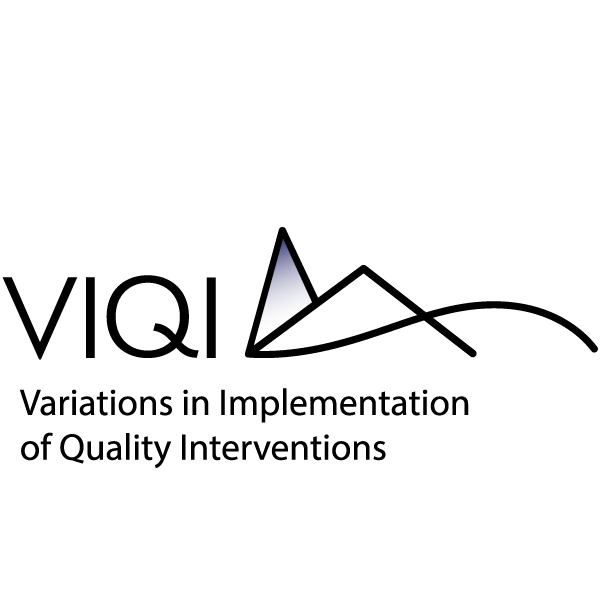 BASELINE TEACHER REPORTS TO QUESTIONS ABOUT CHILDREN IN CLASSROOMThe purpose of the Baseline Teacher Report on Children is to capture children’s social and behavioral outcomes (i.e., positive social behaviors, challenging behaviors, and approaches to learning) based on teacher observation and interaction during routine classroom activities at the beginning (baseline) of the impact evaluation and process study. Lead teachers will be asked to complete a report on selected children in their classroom. This will be handed out at about the same time as the baseline teacher survey.IntroductionThank you for participating in the Variations in Implementation of Quality Interventions (VIQI) Project!  As part of this study, we would like you to answer some questions about some children in your classroom. This information is crucial to helping us understand the impacts of early care and education centers on children.Your participation is completely voluntary, and you may skip any questions you do not wish to answer. You may stop the survey at any time. Your responses to these questions will be kept private to the extent permitted by law and will not be shared with your supervisor or other staff. There are no direct benefits to you for participating. Participation does not involve any risks other than what you would encounter in daily life. There is a small risk that your information could be lost, stolen, or misused, even though we follow strict rules to protect your information. The study team will follow strict procedures to protect your responses, and your responses will only be used for research and program improvement purposes. Your responses will be stored in password protected computer files and in locked research facilities. The data will be used only by the research team and other researchers bound by the same security requirements described here. We also may share de-identified responses with researchers looking at other education research topics who agree that they will protect your information.Please complete this questionnaire within the next [X] days. Once complete, please send it back to [ADDRESS]. It will take approximately 10 minutes per child to complete. If you have any questions, please contact your project liaison at [PHONE] or [email].Thank you!An agency may not conduct or sponsor, and a person is not required to respond to, a collection of information unless it displays a currently valid OMB control number. The OMB number for this information collection is 0970-0508 and the expiration date is XX/XX/XXXX. Send comments regarding this burden estimate or any other aspect of this collection of information, including suggestions for reducing this burden to [Contractor Contact Name]; [Contractor Contact Address]ITEMS ABOUT CHILDREN’S POSITIVE SOCIAL SKILLSHow well do you know [child name]?Not wellModerately wellVery wellI have known [child name] for _____ months. How often does this child attend school?This child has nearly perfect attendanceThis child is sometimes absent This child misses many days Please rate each of the listed behaviors according to how well it describes [CHILD NAME].PLACEHOLDERS FOR ITEMS ABOUT CHILDREN’S CHALLENGING BEHAVIORSPlease rate the frequency that [child name] shows each behavior. ITEMS ABOUT CHILDREN’S APPROACHES TO LEARNING/ENGAGEMENTApproaches to Learning For each statement, please rate how much you agree or disagree.ITEMS ABOUT CHILDREN’S SKILLSHow often can [CHILD] recognize the beginning sound of a word? For example, can [CHILD] tell you that the word "ball" starts with the "buh" sound?AlwaysMost of the time About half the time Sometimes  Never I don’t knowSOURCE: National Survey of Children’s HealthHow many letters of the alphabet can [CHILD] recognize?All of them  Most of them About half of them Some of them None of them I don’t knowSOURCE: National Survey of Children’s HealthCan this child rhyme words?YesNoHow often can [CHILD] explain things he or she has seen or done so that you get a very good idea of what happened? Always Most of the time About half the time Sometimes Never I don’t knowSOURCE: National Survey of Children’s HealthHow often can this child write his or her first name, even if some of the letters aren’t quite right or are backwards?AlwaysMost of the timeAbout half the timeSometimesNeverI don’t knowHow high can [CHILD] count?This child cannot count Up to 5 Up to 10 Up to 20 Up to 50 Up to 100 or more I don’t knowSOURCE: National Survey of Children’s HealthHow often can [CHILD] identify basic shapes, such as a triangle, circle, or square? Always Most of the time About half the time Sometimes NeverI don’t knowSOURCE: National Survey of Children’s HealthCan [CHILD] identify the colors red, yellow, blue, and green by name? Would you say…. All of them Some of them None of them I don’t knowSOURCE: National Survey of Children’s HealthIs this child able to say at least one word, such as “hi” or “dog”?YesNoIs this child able to use two words together such as “car go”?YesNoIs this child able to use three words in a sentence such as “mommy come now”YesNoIs this child able to ask questions like “who”, “what’, “when”, and “where”?YesNoIs this child able to ask questions like “why” and “how”?YesNoIs this child able to tell a story with a beginning, middle, and end?YesNoIs this child able to understand the meaning of the word “no”?YesNoIs this child able to follow verbal directions without hand gestures such as “Wash your hands”?YesNoIs this child able to point to things in a book when asked?YesNoIs this child able to follow 2-step directions, such as “Get your shoes and put them on”?YesNoIs this child able to understand words such as “in”, “on”, and “under”?YesNoSOURCE: National Survey of Children’s Health (G1 items)Prosocial Behavior Subscale from the Social Competence Scale (CPPRG, 1995) Almost NeverRarelySometimesOftenVery OftenAlmost AlwaysShares with others□1□2□3□4□5□6Is helpful to others□1□2□3□4□5□6Resolves problems with other children on his or her own□1□2□3□4□5□6Listens to other people’s point of view□1□2□3□4□5□6Cooperates□1□2□3□4□5□6Understands other people’s feelings□1□2□3□4□5□6Expresses needs and feelings appropriately□1□2□3□4□5□6Emotion Regulation Subscale from the Social Competence Scale (CPPRG, 1995)Copes well with disappointment or frustration□1□2□3□4□5□6Accepts things not going his or her way□1□2□3□4□5□6Feelings are easily hurt (R)□1□2□3□4□5□6Whines or complains (R)□1□2□3□4□5□6Controls temper when there is a disagreement□1□2□3□4□5□6Stops and calms down when frustrated or upset□1□2□3□4□5□6Aggressive/Oppositional Items from the Teacher Observation of Child Adaptation-Revised (TOCA-R) (Werthamer-Larsson, Kellam, & Wheeler, 1991)Almost NeverRarelySometimesOftenVery OftenAlmost AlwaysBreaks things on purpose□1□2□3□4□5□6Stubborn□1□2□3□4□5□6Yells at others□1□2□3□4□5□6Knowingly breaks rules□1□2□3□4□5□6Fights with other children□1□2□3□4□5□6Ignores or refuses to obey adults□1□2□3□4□5□6Hits, pushes or shoves□1□2□3□4□5□6Internalizing/Withdrawn Items (from TOCA-R and other behavior problem scales developed for young children)Invites others to play (R)□1□2□3□4□5□6Low energy, lethargic or inactive□1□2□3□4□5□6Keeps to him or herself, tends to withdraw□1□2□3□4□5□6Sad, unhappy□1□2□3□4□5□6Avoids playing with other children□1□2□3□4□5□6Act younger than his or her age□1□2□3□4□5□6Approaches to Learning (REDI Project, Bierman et al., 2008)Strongly DisagreeDisagreeSlightly DisagreeSlightly AgreeAgreeStrongly AgreeThis child will be successful in meeting the demands of school□1□2□3□4□5□6This child is ready for the cognitive demands of school□1□2□3□4□5□6This child is careful with his or her work□1□2□3□4□5□6This child can work independently□1□2□3□4□5□6This child is able to sit at a table and do work□1□2□3□4□5□6This child is able and willing to follow teacher instructions□1□2□3□4□5□6This child seems enthusiastic about learning new things□1□2□3□4□5□6This child has the self-control necessary to do well in school□1□2□3□4□5□6This child can follow the rules and routines that are part of the school day. □1□2□3□4□5□6